V7 – Kunststoff aus MilchMaterialien: 		Magnetrührer, Becherglas, Trichter, FilterpapierChemikalien:		Milch, EssigDurchführung: 		Etwa 500 mL Milch werden auf etwa 40 °C erwärmt. Dazu werden 40 ml Essig gegeben. Anschließend wird abfiltriert. Beobachtung:			Nach Zugabe des Essigs flockt die Milch aus. Nach dem Abfiltrieren bleibt ein weißer gummiartiger Feststoff zurück.    Deutung:		Der Feststoff ist Kasein, das als Grundstoff für Kunstfasern genutzt werden kann.   Entsorgung:	           Die Entsorgung erfolgt über den Hausmüll.  Literatur: 	Heinecke, L. L. (2014). Das Experimente-Lab für Kinder: 52 familiengerechte Versuche aus dem Küchenschrank (1. Aufl.). Lab-Reihe. München: Ed. Michael Fischer.Keine GefahrenstoffeKeine GefahrenstoffeKeine GefahrenstoffeKeine GefahrenstoffeKeine GefahrenstoffeKeine GefahrenstoffeKeine GefahrenstoffeKeine GefahrenstoffeKeine Gefahrenstoffe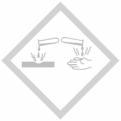 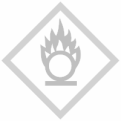 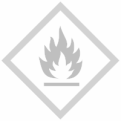 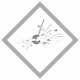 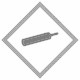 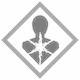 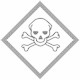 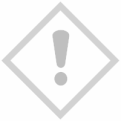 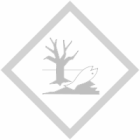 